ZAPISNIK 3. KORESPONDENČNE SEJE UPRAVNEGA ODBORAŠD ULTIMATE FRISBEE MARIBOR,sklicane 21. oktobra 2019Zaradi nujnosti obravnave predlogov je bilo potrebno sklicati korespondenčno sejo Upravnega odbora ŠD Ultimate frisbee Maribor o naslednji točki dnevnega reda:1. Nagrade, priznanja in pohvale ŠD Ultimate frisbee Maribor za leto 2019.Utemeljitev:Zaradi časovne omejitve glede odločanja o predlogih priznanj in nagrad društva za leto 2019 ter podelitve le-teh je bila sklicana korespondenčna seja Upravnega odbora ŠD Ultimate frisbee Maribor.Rok za oddajo glasovnic je potekel 24. oktobra 2019, člani Upravnega odbora ŠD Ultimate frisbee Maribor pa so glasovali o naslednjih predlaganih sklepih:Sklep 1:	Soglašam s sklicem 3. korespondenčne seje Upravnega odbora ŠD Ultimate frisbee Maribor.Izid glasovanja:Od 6 članov Upravnega odbora ŠD Ultimate frisbee Maribor jih je 5 oddalo glasovnice v predvidenem roku. O sklepu 1 je glasovalo 5 članov Upravnega odbora ŠD Ultimate frisbee Maribor, od tega jih je 5 glasovalo ZA. Sklep je bil soglasno sprejet.Ad 1)Sklep 2:	Upravni odbor ŠD Ultimate frisbee Maribor predlaga, da se nagrad za športni duh za leto 2019 ne podeli.Izid glasovanja:Od 6 članov Upravnega odbora ŠD Ultimate frisbee Maribor jih je 5 oddalo glasovnice v predvidenem roku. O sklepu 2 je glasovalo 5 članov Upravnega odbora ŠD Ultimate frisbee Maribor, od tega jih je 5 glasovalo ZA. Sklep je bil soglasno sprejet.Sklep 3:	Upravni odbor ŠD Ultimate frisbee Maribor predlaga, da nagradi za igralca z največ napredka za leto 2019 prejmeta Aurora Lešnik in Mitja Omerzel.Izid glasovanja:Od 6 članov Upravnega odbora ŠD Ultimate frisbee Maribor jih je 5 oddalo glasovnice v predvidenem roku. O sklepu 3 je glasovalo 5 članov Upravnega odbora ŠD Ultimate frisbee Maribor, od tega jih je 5 glasovalo ZA. Sklep je bil soglasno sprejet.Sklep 4:	Upravni odbor ŠD Ultimate frisbee Maribor predlaga, da nagradi za perspektivnega mladega igralca za leto 2019 prejmeta Monika Húdeková in Matej Sever.Izid glasovanja:Od 6 članov Upravnega odbora ŠD Ultimate frisbee Maribor jih je 5 oddalo glasovnice v predvidenem roku. O sklepu 4 je glasovalo 5 članov Upravnega odbora ŠD Ultimate frisbee Maribor, od tega jih je 5 glasovalo ZA. Sklep je bil soglasno sprejet.Sklep 5:	Upravni odbor ŠD Ultimate frisbee Maribor predlaga, da nagrado za požrtvovalno delo v društvu za leto 2019 prejme Jernej Mihelač.Izid glasovanja:Od 6 članov Upravnega odbora ŠD Ultimate frisbee Maribor jih je 5 oddalo glasovnice v predvidenem roku. O sklepu 5 je glasovalo 5 članov Upravnega odbora ŠD Ultimate frisbee Maribor, od tega jih je 5 glasovalo ZA. Sklep je bil soglasno sprejet.V Mariboru, 25. oktobra 2019Zapisal:								Predsednik:       dr. Blaž Jakopin						       mag. Miha Pauko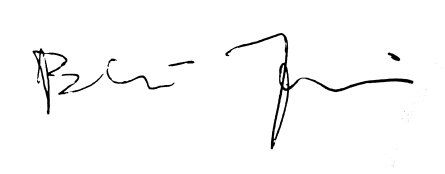 